CAMARA MUNICIPAL DE SANTA BRANCASECRETARIA DE FINANÇAS - CNPJ.01.958.948/0001-17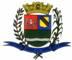 PCA AJUDANTE BRAGA 108 CENTRO SANTA BRANCAData: 15/05/2017 20:11:09Transparência de Gestão Fiscal - LC 131 de 27 de maio 2009 Sistema CECAM (Página: 1 / 2)Empenho	Processo	CPF/CNPJ	Fornecedor	Descrição	Mod. Lic.	Licitação	Valor Empenhado	Valor Liquidado	Valor PagoMovimentação do dia 02 de Maio de 201701.00.00 - PODER LEGISLATIVO01.01.00 - CAMARA MUNICIPAL01.01.00 - CAMARA MUNICIPAL 01.01.00.01.000 - Legislativa 01.01.00.01.31 - Ação Legislativa01.01.00.01.31.0001 - MANUTENÇÃO DA CAMARA 01.01.00.01.31.0001.2001 - MANUTENÇÃO DA CAMARA 01.01.00.01.31.0001.2001.31901301 - FGTS 01.01.00.01.31.0001.2001.31901301.0111000 - GERAL143	0/2017	0	37 - Fundo de Garantia por Tempo de Serviços	, REFERENTE AO RECOLHIMENTO DO FGTS DE ABRIL DE 2017	OUTROS/NÃO	0,00	0,00	1.249,7101.01.00.01.31.0001.2001.33903007 - GÊNEROS DE ALIMENTAÇÃO 01.01.00.01.31.0001.2001.33903007.0111000 - GERAL01.01.00.01.31.0001.2001.33903905 - SERVIÇOS TÉCNICOS PROFISSIONAIS 01.01.00.01.31.0001.2001.33903905.0111000 - GERAL01.01.00.01.31.0001.2001.33903957 - SERVIÇOS DE PROCESSAMENTO DE DADOS 01.01.00.01.31.0001.2001.33903957.0111000 - GERAL8	0/0	000.593.710/0001-72	338 - ADENIRA BARRETO ME01.01.00.01.31.0001.2001.33903958 - SERVIÇOS DE TELECOMUNICAÇÕES 01.01.00.01.31.0001.2001.33903958.0111000 - GERAL01.01.00.01.31.0001.2001.33903959 - SERVIÇOS DE ÁUDIO, VÍDEO E FOTO 01.01.00.01.31.0001.2001.33903959.0111000 - GERAL147	0/0	026.861.284/0001-02	477 - PAULO TEODORO DA SILVA	DISPENSA D	/0	5.495,00	785,00	0,00CAMARA MUNICIPAL DE SANTA BRANCASECRETARIA DE FINANÇAS - CNPJ.01.958.948/0001-17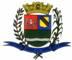 PCA AJUDANTE BRAGA 108 CENTRO SANTA BRANCAData: 15/05/2017 20:11:09Transparência de Gestão Fiscal - LC 131 de 27 de maio 2009 Sistema CECAM (Página: 2 / 2)Empenho	Processo	CPF/CNPJ	Fornecedor	Descrição	Mod. Lic.	Licitação	Valor Empenhado	Valor Liquidado	Valor Pago, empenho global para pagamento das parcelas de transmissão das se ssoes ordinarias da camara municipal via radio sb 106,3 fm durante exercicio de 2017 conforme contrato01.01.00.01.31.0001.2001.33903999 - OUTROS SERVIÇOS DE TERCEIROS - PESSOA JURÍDICA 01.01.00.01.31.0001.2001.33903999.0111000 - GERAL3	0/0	004.740.876/0001-25	450 - CIA BRASILEIRA DE SOLUÇOES E SERVIÇ01.01.00.01.31.0001.2001.44905235 - EQUIPAMENTOS DE PROCESSAMENTO DE DADOS 01.01.00.01.31.0001.2001.44905235.0111000 - GERALMODALIDADES DE LICITAÇÃOCO-C - CONVITE / COMPRAS/SERVIÇOSCONC - CONCURSO PÚBLICOCO-O - CONVITE / OBRASCP-C - CONCORRÊNCIA PUBLICA / COMPRAS/SERVIÇOSCP-O - CONCORRÊNCIA PUBLICA / OBRASDISP - DISPENSAIN-G - INEXIGIBILIDADEIS-C - ISENTO DE LICITAÇÕES / COMPRAS/SERVIÇOSIS-O - ISENTO DE LICITAÇÕES / OBRASPR-E - PREGAO ELETRÔNICOPR-G - PREGAO PRESENCIALTP-C - TOMADA DE PREÇOS / COMPRAS/SERVIÇOSTP-O - TOMADA DE PREÇOS / OBRASSANTA BRANCA, 02 de Maio de 2017EVANDRO LUIZ DE MELO SOUSA1SP147248/0-8CHEFE DA COORD FINANCEIRA1340/0009.414.021/0001-28307- CAFE RIBEIRO DU VALE LTDA1450/0019.714.857/0001-00439- FABRICA DE GELO STA BRANCA LTDA ME, achocolatado granulado bevaccino 1kg, capucciono bevaccino 1kg,preparo lacteoDISPENSA D/00,000,00383,50bevacciono 1kg, cafe ribeiro em grao tradicional 1kgDISPENSA D/00,0032,000,00, galao de agua mineral 20litrosDISPENSA D/00,0032,000,0010/0   000.626.646/0001-8934- CECAM CONS ECON. CONT E ADM. MUN. S, Empenho global para pagamento dos serviços profissionais nas area de contabilidade,CONVITE02/20140,006.410,990,00patrimonio, processo legislativo, adminstração de pessoal e controle interno  conformecontrato01.01.00.01.31.0001.2001.33903919 - MANUTENÇÃO E CONSERVAÇÃO DE VEÍCULOS01.01.00.01.31.0001.2001.33903919 - MANUTENÇÃO E CONSERVAÇÃO DE VEÍCULOS01.01.00.01.31.0001.2001.33903919 - MANUTENÇÃO E CONSERVAÇÃO DE VEÍCULOS01.01.00.01.31.0001.2001.33903919 - MANUTENÇÃO E CONSERVAÇÃO DE VEÍCULOS01.01.00.01.31.0001.2001.33903919.0111000 - GERAL01.01.00.01.31.0001.2001.33903919.0111000 - GERAL1460/0   020.283.442/0001-08480- ANA PAULA DE MORAIS MENDES, refere-se aos serviços de lavagens completas dos veiculos da camara munic ipal, refere-se aos serviços de lavagens completas dos veiculos da camara munic ipalDISPENSA D/0130,000,000,00, Empenho global para pagamento dos serviços de desenvolvimento manutenção doDISPENSA D/00,00170,000,00sistema  eletronico de informação ao cidadao E -SIC  conforme mcontrato130/0   033.530.486/0035-78127 - EMBRATEL EMPRESA BRAS. TELECOMUN, empenho global para pagamento das contas telefonicas realizadas via embratel durante oDISPENSA D/00,0096,460,00exerciciode 2017, Empenho global para pagamento dos serviços de recarga dos vale alimentação paraDISPENSA D/00,00618,000,00servidores da camara  atraves de lei municipal conforme contrato1320/0   053.318.473/0001-06347 - SIMPTEC COMERCIO DE MAQUINAS LTDA, maquina copiadora sistema digital impressora e scaner canon IR1435ifDISPENSA D/00,000,002.900,00SUBTOTAL------------------------------------------------------------------5.625,008.112,454.533,21TOTAL------------------------------------------------------------------5.625,008.112,454.533,21